Trail Signs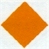 BlazerInforms the rider that he or she is on the designated trail.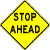 CautionAdvises the rider to proceed with caution at a reduced speed or advises a specific trail condition.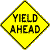 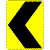 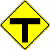 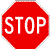 StopStop signs are used to halt riders at road crossings, highway bridge crossings, public railroad grade crossings or trail intersections.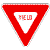 YieldYield signs may be used at trail intersections or junctions where speed and visibility allow the safe blending of sleds without the necessity for a stop.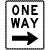 RegulatoryInforms the rider of laws or regulations that would not be otherwise apparent.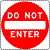 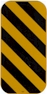 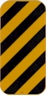 Hazard MarkersHazard markers delineate an opening such as a bridge or culvert through which the trail user must pass.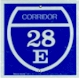 SpecialCorridor signs designate major travelways out of metropolitan areas and major north-south, east-west corridors.Highway Signs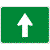 Snowmobile RouteAlerts the trail user that it is permissible to use the traveled portion of the road or highway.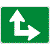 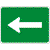 